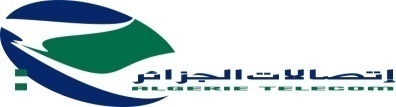 المديرية العملية  البليدةالدائرة التقنيةالطريق الوطني رقم: 29 أولاد يعيشالرقم الجبائي :000216299033049  - رقم الحساب البنكي :60 مفتاح   0300000048 00445إعلان عن مناقصة وطنية مفتوحة مع اشتراط الحد الأدنى من المتطلباترقم 12/9201 (إعادة) تعلن المديرية العملية بالبليدة عن فتح مناقصة وطنية مفتوحة لإنجاز :	" أشغال شبكة القنوات الهاتفية الحضرية "المؤسسات المؤهلة و المهتمة بهذا العرض يمكنها سحب دفتر الشروط لدى مكتب الصفقات للمديرية العملية لاتصالات الجزائر للبليدة مقابل مبلغ 5000 دج (خمسة آلاف دينار جزائري( في الحساب البنكي :60 مفتاح   0300000048 00445.يجب أن يكون العرض مرفقا بالوثائق المفروضة في دفتر الشروط و تتضمن :الملف الإداريتصريح بالاكتتاب ممضي مختوم و مؤرخ	تصريح بالنزاهة ممضي مختوم و مؤرخحالة المؤسسة مكتوبة و ممضاة وفق النموذج المرفق في الملحق CCAG 4نسخة  من السجل التجاري و بطاقة التعريف الجبائي نسخة من شهادة الصفاء الضريبي نسخة من القانون الأساسي  المؤسسة نسخة عن الوضعية تجاه الضرائب :CNAS ,CACOBATH ,CASNOSنسخة من شهادة السوابق العدلية سارية المفعول لأقل من 03 أشهرالميزانية السنوية قرار منح الامتيازات الضريبية والإعانة المالية للمؤسسات العاملة في إطار ANSEJ , CNAC, ANGEM شهادة القابلية للإعانة من طرف الصندوق الوطني لتشغيل الشباب التمويل الثلاثي للمؤسسات في إطار ANSEJ ,CNAC, ANGEMاتفاقية التجمع ممضاة و مؤرخة من طرف المفوضين المعنيين للمؤسسات، - دفتر الشروط الحالي ممضي و معلم عليه من طرف المشارك في المناقصة في كل ورقة، مختوم و ممضي في صفحته الأخيرة مسبوق بعبارة "قرئ وقبل"العرض التقنيشهادات حسن تنفيذ أشغال مماثلة منجزة طبقا للشروط التعاقدية ( بدون تأخير أو إعذار) المنجزة خلال العشر سنوات الأخيرة.شهادة الكفاءة والتصنيف المهنيين بالنسبة للمسافة أكبر من 600 م.تعهد الوسائل البشرية الموضوعة تحت تصرف كل حصة مكتوبة و ممضية وفق النموذج المرفقتعهد الوسائل المادية الموضوعة تحت تصرف كل حصة مكتوبة و ممضية وفق النموذج المرفقتعهد على آجال التنفيذ لكل حصة معد و ممضي وفق النموذج المرفقتعهد على آجال الضمان لكل حصة معد و ممضي وفق النموذج المرفقشهادة شرف مكتوبة و ممضية وفق النموذج المرفق مخطط التنفيذالعرض الماليرسالة التعهد ممضية مختومة و مؤرخة وفق النموذج المرفق في الملحق CCAG3جدول أسعار الوحدة مؤرخ وفق النموذج المرفق في الملحق كشف كمي وتقديرييوضع كل عرض مرفق بالوثائق المذكورة أعلاه في ظرف مغلق يحمل العبارات التالية :الملف الإداري يوضع في ظرف يحمل عبارة ملف إداريالعرض التقني يوضع في ظرف يحمل عبارة عرض تقني العرض المالي يوضع في ظرف يحمل عبارة عرض ماليتوضع الأظرفة الثلاثة  داخل ظرف خارجي مغلق و مبهم لا يحمل إلا العبارة التالية :مناقصة وطنية مفتوحة رقم12 /2019 (RELANCE)." أشغال شبكة القنوات الهاتفية الحضرية "" لا يفتح إلا من طرف لجنة فتح الأظرفة و تقييم العروض"حدد آخر أجل لإيداع العروض بعد خمسة عشر )15( يوما على الساعة  14H00ابتداء من أول ظهور لهذه المناقصة في الجرائد الوطنية.تتم عملية فتح الأظرفة يكون في نفس اليوم المحدد لوضع العروض على الساعة 14H00 بالمديرية العملية للبليدة.المتعهدون مدعوون لحضور جلسة فتح الأظرفة.يبقى المتعهدون ملزمين بعروضهم لمدة 180 يوما ابتداء من تاريخ فتح الأظرفة.